 CURRICULUM VITAE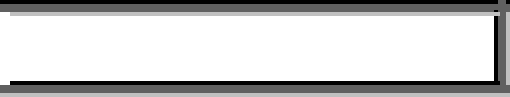 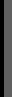 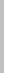 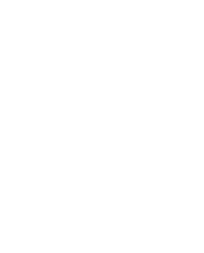 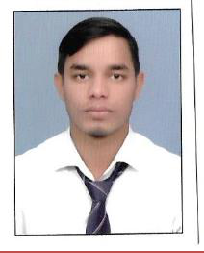 Click here to buy CV Contact:http://www.gulfjobseeker.com/employer/cvdatabaseservice.phpRIJWAN Whatsapp no: +971504753686E,Mail: rijwan-399485@2freemail.com 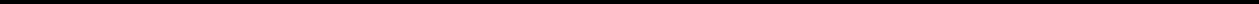 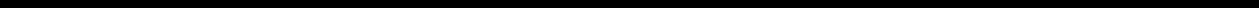 OBJECTIVETo work in a challenging and creative environment in the field of process automation, updating myself with the latest technology, trends, excellence in team work and effectively contribute towards the goals of the organization.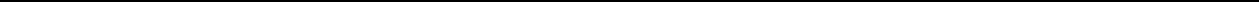 PERSONAL VITAE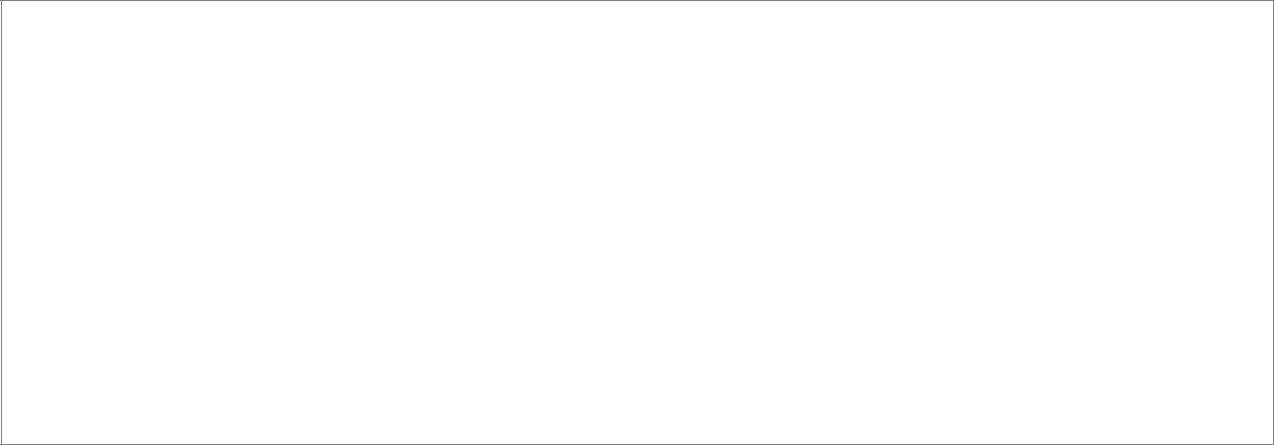 D.o.b:- 14/03/1997Gender:- MaleNationality:- IndianMarital Status:- SingleLanguages Known:- English, Hindi,Areas of Interest:- Reading Book, Listening musicTRAINING & EXPERIENCEOrganization	:Real Estate Agency in IndiaDuration: 1 year (6 Month training & 6 month job)Details of project : Working on G + 15 Floor BuildingDesignation: Site EngineerResponsibilities :Reading and correlating drawings and specifications identifying the item and works and preparing the billof items,Played a major role in layout work (centreline and brickwork).Focused on minor but vital areas such as reinforcement detailing, quantity estimation and reassessment.HOBBIES AND ACTIVITIES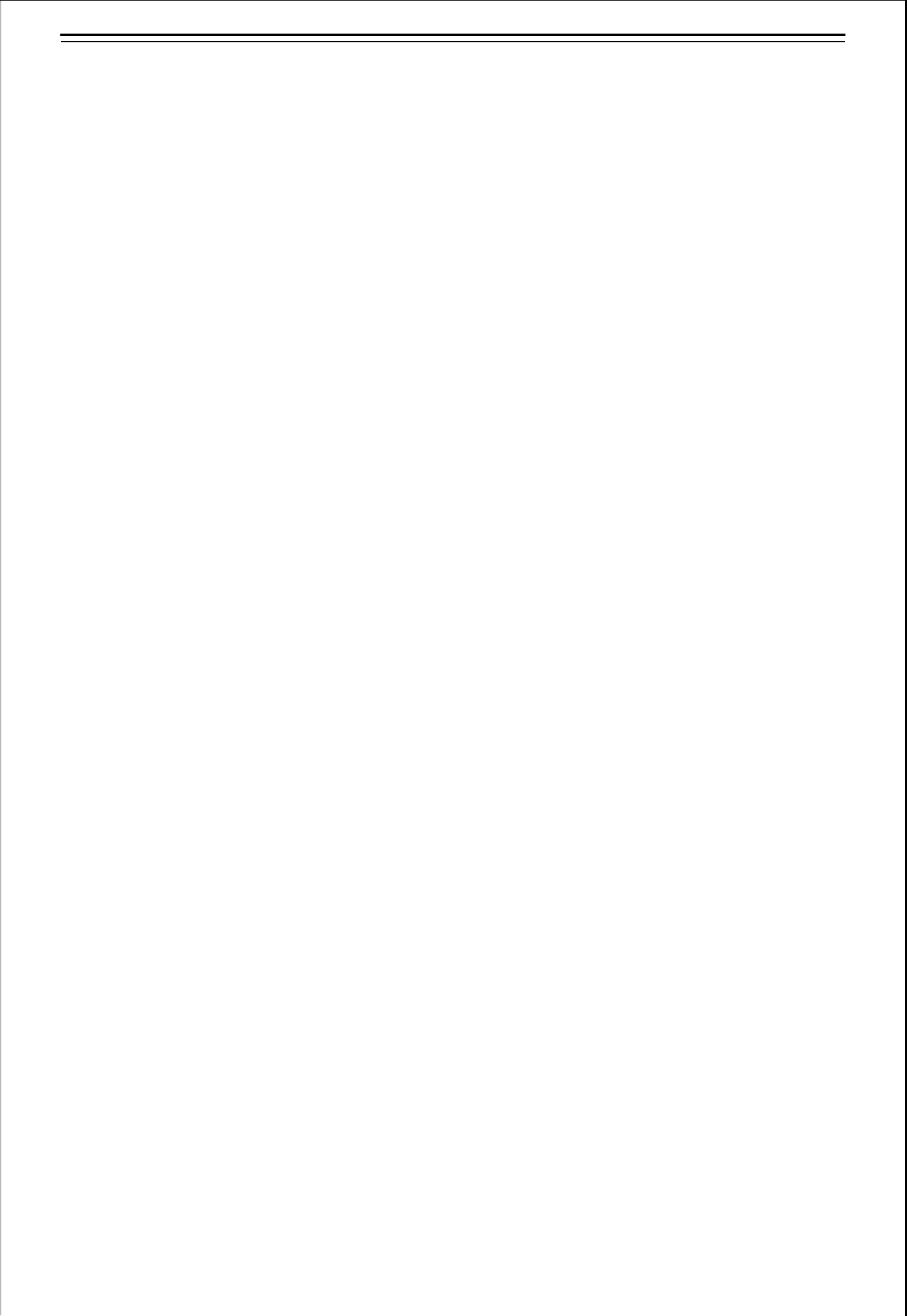 Cooking,Maintaining, Net Surfing and Finding the Unrevealed Reality.Share of the Knowledge whatever I know.TECHNICAL SKILLSSite Execution, Site inspection, Supervision, Organizing and Coordination of the Site activities.Quantity Surveying of construction materials.Preparing detailed BBS of building structural members..ON site building material test.COMPUTER SKILLSAuto cad (Civil architectural design).Revit architecture basicsMS Office (Word, excel, PowerPoint).PROJECTSoil stabilization using Jute Fiber material.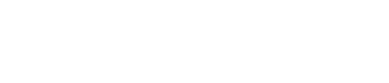 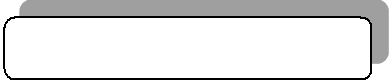 QUALIFICATION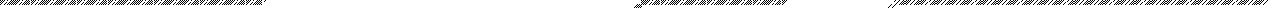 DECLARATIONI do hereby declare that all the information given above is true to the best of my knowledge & belief. In case of any information furnished above is found to be incorrect my candidature may be cancelled and necessary action as per law may be initiated against me.Date	:Place :RIJWAN CourseCourseCourseBOARD/UNIVERSITYBOARD/UNIVERSITYYear ofYear of%age%ageDiscipline/SpecialisationDiscipline/SpecialisationPassingPassing10thBihar School Examination201368.6Board,Patna12thBihar School Examination201570.6MathBoard,PatnaB.techI.K Gujral Punjab201976Civil engineeringTechnical University